РЕШЕНИЕ30 апреля 2021г. № 291а. ХакуринохабльО выведении штатных единиц из аппарата администрации                                                      МО «Шовгеновский район» и введении штатных единиц в аппарат администрации МО «Шовгеновский район»Рассмотрев предоставленные материалы администрации МО «Шовгеновский район» о выведении и введении штатных единиц в аппарат администрации МО «Шовгеновский район», руководствуясь Уставом муниципального образования «Шовгеновский район», Совет народных депутатов МО «Шовгеновский район»РЕШИЛ:Вывести из аппарата администрации МО «Шовгеновский район» с  01.05.2021 года штатную единицу:- ведущего специалиста отдела правового и кадрового обеспечения  администрации МО «Шовгеновский район»;- главного специалиста отдела по делам архивов администрации МО «Шовгеновский район».2.  Ввести в аппарат администрации МО «Шовгеновский район» с                                  01.05.2021 года штатные единицы:- главного специалиста отдела правового и кадрового обеспечения  администрации МО «Шовгеновский район»;- ведущего специалиста отдела по делам архивов администрации МО «Шовгеновский район».3.   Настоящее решение вступает в силу со дня его принятия.4. Направить настоящее решение главе администрации муниципального образования «Шовгеновский район».Председатель Совета народных депутатов МО «Шовгеновский район»                                                          А.Д. Меретуков         РЕСПУБЛИКА АДЫГЕЯСовет народных депутатов    муниципального образования«Шовгеновский район»             АДЫГЭ РЕСПУБЛИКМуниципальнэ образованиеу«Шэуджэн район»янароднэ депутатхэм я Совет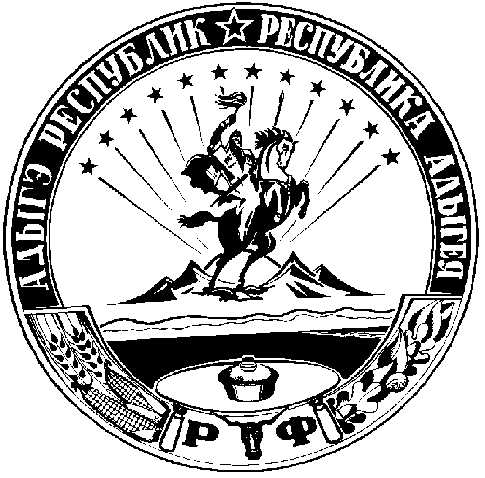 